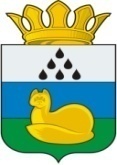 ДУМа ЮРОВСКОГО СЕЛЬСКОГО ПОСЕЛЕНИЯУВАТСКОГО МУНИЦИПАЛЬНОГО РАЙОНАТЮМЕНСКОЙ ОБЛАСТИ    Р Е Ш Е Н И ЕДД.ММ  2021 г.                                 д Солянка	                                № ПРОЕКТ                Об утверждении Положения о порядке поступления и использования безвозмездных поступлений, в том числе добровольных пожертвований от физических и юридических лиц в Юровском сельском поселенииВ соответствии со статьей 55 Федерального закона от 06.10.2003                  № 131-ФЗ «Об общих принципах организации местного самоуправления в Российской Федерации», статьями 41 и 47 Бюджетного кодекса Российской Федерации, статьями 124, 582 Гражданского кодекса Российской Федерации, Уставом Юровского сельского поселения Уватского муниципального района Тюменской области Дума Юровского сельского поселения РЕШИЛА:1. Утвердить Положение о порядке поступления и использования безвозмездных поступлений, в том числе добровольных пожертвований от  физических и юридических лиц в Юровском сельском поселении согласно приложению к настоящему решению.2. Настоящее решение подлежит обнародованию на информационных стендах в местах, установленных администрацией  Юровского сельского поселения.3.  Настоящее решение вступает в силу со дня его обнародования.4. Контроль за исполнением настоящего решения возложить на постоянную комиссию по бюджетным и имущественным отношениям.Глава сельского поселения	_._.______________Приложение к решению ДумыЮровского сельского поселенияот __.__.2021 № ___ПОЛОЖЕНИЕО ПОРЯДКЕ ПОСТУПЛЕНИЯ И ИСПОЛЬЗОВАНИЯ БЕЗВОЗМЕЗДНЫХ ПОСТУПЛЕНИЙ, В ТОМ ЧИСЛЕ ДОБРОВОЛЬНЫХ ПОЖЕРТВОВАНИЙ ОТ ФИЗИЧЕСКИХ И ЮРИДИЧЕСКИХ ЛИЦ В ЮРОВСКОМ СЕЛЬСКОМ ПОСЕЛЕНИИНастоящее Положение устанавливает порядок поступления и использования безвозмездных поступлений, в том числе добровольных пожертвований от физических и юридических лиц в Юровском сельском поселении.I. Общие положения1.1. Безвозмездным поступлением, в том числе добровольным пожертвованием от физического и юридического лица (далее - безвозмездные поступления) признается безвозмездная передача имущества, денежных средств от физических и юридических лиц в собственность Юровского сельского поселения, не влекущая получение данными физическими и юридическими лицами материальной выгоды, оказания им услуг либо возникновения прав на объекты созданные с привлечением переданных безвозмездных поступлений.1.2. Привлечение безвозмездных поступлений осуществляется на основе следующих принципов:1) добровольности;2) безвозмездности;3) неограниченности в размерах;4) целевого использования.1.3. Безвозмездные поступления передаются в собственность Юровского сельского поселения путем заключения договора о добровольном пожертвовании. В случае заключения договора о добровольном пожертвовании с физическим лицом в договоре должно быть указано целевое назначение безвозмездных поступлений, с юридическим лицом — целевое назначение безвозмездных поступлений указывается по желанию юридического лица.1.4. Безвозмездные поступления в виде денежных средств зачисляются в состав доходов бюджета Юровского сельского поселения и включаются в состав расходов бюджета Юровского сельского поселения в соответствии с целями, предусмотренными решением о бюджете Юровского сельского поселения на текущий финансовый год и плановый период, а также настоящим Положением, в рамках решения вопросов местного значения, установленных Федеральным законом от 06.10.2003 № 131-ФЗ «Об общих принципах организации местного самоуправления в Российской Федерации» (далее - Федеральный закон № 131-ФЗ).Безвозмездные поступления в виде имущества подлежат принятию в муниципальную собственность с учетом требований, установленных действующим законодательством. II. Цели расходования безвозмездных поступлений2.1. Безвозмездные поступления, имеющие целевое назначение в соответствии с договором о добровольном пожертвовании, направляются на реализацию целей, предусмотренных данным договором. Целевое назначение имущества должно быть определено в рамках решения вопросов местного значения, установленных Федеральным законом № 131-ФЗ.2.2. Безвозмездные поступления, целевое назначение которых не указано в договоре о добровольном пожертвовании, направляются на решение вопросов местного значения, установленных Федеральным законом  № 131-ФЗ. III. Безвозмездные поступления в виде перечисления денежных средств3.1. Для осуществления безвозмездных поступлений между юридическим или физическим лицом и администрацией Юровского сельского поселения заключается договор о добровольном пожертвовании. Договор о добровольном пожертвовании может быть заключен как с использованием формы договора согласно приложению к настоящему Положению, так и с использованием иной формы договора, дополненной (измененной) по взаимному согласию сторон отдельными положениями не противоречащими действующему законодательству. После заключения договора о добровольном пожертвовании безвозмездные поступления, в виде денежных средств, перечисляются на счет Управления Федерального казначейства по Тюменской области, открытый для учета поступлений и их распределения между бюджетами бюджетной системы Российской Федерации, с обязательным указанием в платежном документе ОКТМО, КБК и назначения платежа в соответствии с условиями договора о добровольном пожертвовании.3.2. В случае если в договоре о добровольном пожертвовании определена цель использования денежных средств лицо, осуществившее безвозмездные поступления, вправе требовать их целевого использования. IV. Безвозмездные поступления в виде передачи имущества4.1. В собственность Юровского сельского поселения может быть передано имущество, указанное в статье 50 Федерального закона № 131-ФЗ.4.2. Безвозмездные поступления в виде передачи имущества осуществляются путем заключения договора о добровольном пожертвовании  и подписания акта приема-передачи. В случаях, установленных законодательством, переход права собственности на переданное имущество подлежит государственной регистрации. Государственная регистрация перехода права собственности осуществляется в порядке, установленном действующим законодательством с учетом особенностей, закрепленных в договоре о добровольном пожертвовании.4.3. Договором о добровольном пожертвовании может быть установлено целевое использование передаваемого имущества. При отсутствии в договоре о добровольном пожертвовании целей их использования, передаваемое имущество используется для целей, установленных п. 2.2 Положения, с учетом назначения имущества. V. Условия использования безвозмездных поступлений5.1. Безвозмездные поступления используются в соответствии с целями, установленными договором о добровольном пожертвовании или в случае отсутствия в договоре о добровольном пожертвовании целей использования безвозмездных поступлений, в соответствии с п. 2.2 Положения. В случае невозможности использования безвозмездных поступлений, в соответствии с его целевым назначением, оно может быть использовано по другому целевому назначению только путем подписания дополнительного соглашения к договору о добровольном пожертвовании, а в случае смерти физического лица или ликвидации юридического лица осуществившего передачу безвозмездных поступлений - на основании решения суда.5.2. Расходы за счет безвозмездных поступлений в виде денежных средств осуществляются в соответствии с бюджетным законодательством.5.3. Безвозмездные поступления в виде денежных средства не использованные в текущем финансовом году подлежат использованию в следующем финансовом году на те же цели. VI. Контроль за использованием безвозмездных поступлений6.1. Контроль за использованием безвозмездных поступлений по их целевому назначению, указанному в договоре о добровольном пожертвовании или в п. 2.2 Положения осуществляет администрация Юровского сельского поселения в соответствии с действующим законодательством.6.2. Ответственность за нецелевое расходование безвозмездных поступлений несет администрация Юровского сельского поселения  согласно действующему законодательству Российской Федерации.Приложение к Положениюо порядке поступления и использованиябезвозмездных поступлений, в том числедобровольных пожертвований от физических июридических лиц в Юровском сельском поселении ДОГОВОРо добровольном пожертвовании________________                                                              «___» ________________________________________________ именуемый(-ое) далее «Передающая сторона», действующий(-ее) на основании _____________________ с одной стороны, и администрация Юровского сельского поселения, в лице ______(должность и Ф.И.О. должностного лица)действующая на основании Устава Юровского сельского поселения Уватского муниципального района Тюменской области, именуемая далее «Принимающая Сторона», с другой стороны, вместе именуемые «Стороны» в соответствии со статьями 41 и 47 Бюджетного кодекса Российской Федерации, статьями 124, 582 Гражданского кодекса Российской Федерации, статьей 55 Федерального закона от 06.10.2003 № 131-ФЗ «Об общих принципах организации местного самоуправления в Российской Федерации» заключили настоящий договор о нижеследующем:1. Предмет договора1.1. Передающая сторона передает безвозмездно в собственность Принимающей стороне ______________________________________________(указывается наименование добровольного пожертвования, его количество (сумма))принадлежащие ему праве собственности, в соответствии с_________________________________________________________________(указать наименование и реквизиты документа, подтверждающего право собственности)стоимостью _______________________________________________________3.1.2. Указанные в п. 1.1 настоящего Договора добровольные пожертвования должны использоваться Принимающей стороной для _________________________________________________________________.(указать цели использования безвозмездных поступлений)1.3. Добровольные пожертвования передаются путем________________(их зачисления на счет Управления Федерального казначейства по Тюменской области по КБК ( если безвозмездным поступлением являются денежные средства); его передачи и подписания акта приема-передачи (если безвозмездным поступлением является имущество))1.4. В случаях, установленных законодательством Российской Федерации, переход права собственности на переданное имущество подлежит государственной регистрации. Расходы, связанные с государственной регистрацией перехода права собственности на передаваемое по настоящему Договору имущество, оплачивает __________________________________________________________________(Передающая сторона/Принимающая сторона)Право собственности на имущество переходит от Передающей стороны к Принимающей стороне после государственной регистрации перехода к нему права собственности в органе, осуществляющем государственную регистрацию прав на недвижимое имущество и сделок с ним.2. Права и обязанности Сторон2.1. Передающая сторона обязуется передать Принимающей стороне имущество (денежные средства), указанные в п. 1.1 настоящего Договора в срок______________________________________________________________.(указывается число, месяц, год)2.2. Использование Принимающей стороной имущества (денежных средств) не в соответствии с целями, указанными в п. 1.2 настоящего договора, дает право Передающей стороне требовать расторжения настоящего Договора путем направления в адрес Принимающей стороны письменного уведомления. Письменное уведомление направляется не позднее чем за 30 (тридцать) календарных дней до предполагаемой даты расторжения настоящего договора.2.3. Передающая сторона имеет право запрашивать у Принимающей стороны информацию о целевом использовании переданного имущества (денежных средств) путем направления письменного запроса.2.4 При заключении настоящего договора Передающая сторона гарантирует, что передаваемое Принимающей стороне имущество не обременено правами третьих лиц, не находится в розыске.43. Разрешение споров3.1. Все споры и разногласия, которые могут возникнуть между Сторонами по вопросам, не нашедшим своего разрешения в тексте настоящего Договора, будут разрешаться путем переговоров на основе действующего законодательства Российской Федерации.3.2. При не урегулировании в процессе переговоров спорных вопросов споры разрешаются в порядке, установленном действующим законодательством Российской Федерации.4. Срок действия договораНастоящий договор вступает в силу с момента его подписания сторонами и действует до полного выполнения Сторонами всех принятых на себя обязательств в соответствии с условиями настоящего договора.5. Заключительные положения5.1. Любые изменения и дополнения к настоящему договору действительны при условии, если они совершены в письменной форме и подписаны сторонами.5.2. Настоящий договор составлен в двух экземплярах, имеющих одинаковую юридическую силу: по одному экземпляру для каждой из Сторон.5.2. Договор составлен в трех экземплярах, один из которых находится у Передающей стороны, второй - у Принимающей стороны, третий - в органе, осуществляющем государственную регистрацию прав на недвижимое имущество и сделок с ним.)6. Реквизиты и подписи СторонПриложение к договоруАКТприема-передачи к договору добровольного пожертвования________________                                                                         «___» ____________________________________________________ именуемый(-ое) далее «Передающая сторона», действующий(-ее) на основании _____________________2 с одной стороны, и администрация  Юровского сельского поселения, в лице __________________(должность и Ф.И.О. должностного лица)действующая на основании Устава Юровского сельского поселения Уватского муниципального района Тюменской области, именуемая, далее «Принимающая Сторона», с другой стороны, вместе именуемые «Стороны», подписали настоящий Акт о нижеследующем:Во исполнение Договора добровольного пожертвования от «___»_____ ____ г. № ____ Передающая сторона передает, а Принимающая сторона принимает следующее имущество: _________________________________________________________________________________________________________________________(указать наименование имущества с приведением имеющихся индивидуальных признаков каждого объекта и_______________________________________________________________________.и его стоимости)Подписи Сторон:Принимающая сторонаПередающая сторонаИННКППр/сБИККБК (код доходной классификации)ОКТМОПодпись стороныПодпись стороныМ.П.Принимающая сторонаПередающая сторонаИННКППр/сБИККБК (код доходной классификации)ОКТМОПодпись стороныПодпись стороныМ.П.